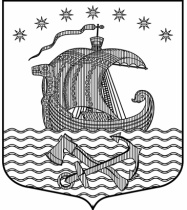 Муниципальное образование Свирицкое сельское поселениеВолховского муниципального районаЛенинградской областиАДМИНИСТРАЦИЯП О С Т А Н О В Л Е Н И ЕОт   __29  ноября 2016 года                                  №  151Об утверждении Положения об официальном сайте администрации  муниципального образования Свирицкое сельское поселение Волховского муниципального района Ленинградской области          В целях обеспечения функционирования официального сайта администрации МО Свирицкое сельское поселение, в соответствии с Федеральным законом от 09.02.2009 № 8-ФЗ «Об обеспечении доступа к информации о деятельности государственных органов и органов местного самоуправления», руководствуясь Уставом МО Свирицкое сельское поселение, Федеральным законом от 06.10.2003 N 131-ФЗ "Об общих принципах организации местного самоуправления в Российской Федерации", в целях реализации прав граждан и организаций на доступ к информации о деятельности органов местного самоуправления и совершенствования системы информирования жителей и хозяйствующих субъектов,  ПОСТАНОВЛЯЮ:
     1. Утвердить Положение об официальном сайте администрации  МО Свирицкое сельское поселение согласно приложению.     2. Ответственность за наполнение и обновление сайта возложить на  специалиста администрации  А.А.Сундикову.     3. Поручить   А.А.Сундиковой информационно – техническое обслуживание   официального сайта администрации МО Свирицкое сельское поселение.         4. Главному бухгалтеру администрации МО Свирицкое сельское поселение обеспечить финансирование расходов, связанных с функционированием официального Интернет-сайта администрации МО Свирицкое сельское поселение Волховского муниципального района Ленинградской  области, за счет средств местного бюджета.    5. Определить ответственным лицом за обобщение материалов и правильность подготовки информации для официального сайта - специалиста администрации А.А.Сундикову.    6. Постановление вступает в силу со дня его обнародования на информационных досках МО Свирицкое сельское поселение.Глава администрации   МО Свирицкое сельское поселение                                                               В.И. Лиходеев                          Исп. Мельникова Д.С.тел. (81363) 44 - 222                                                                                                    УтвержденоПостановлением главыМО Свирицкое сельское поселение от 29.11.2016.  № 151 ПОЛОЖЕНИЕоб официальном сайте администрации МО Свирицкое сельское поселение Волховского  муниципального района Ленинградской области1. Общие положения1.1.   Официальный сайт администрации МО Свирицкое сельское поселение (далее – сайт) создан в сети Интернет с целью обеспечения доступа к информации о деятельности органов местного самоуправления  МО Свирицкое сельское поселение.1.2.    Электронный адрес сайта – http://svirica-adm.ru/  1.3. Наименование сайта – «Официальный сайт администрации муниципального образования Свирицкое сельское поселение  Волховского муниципального района Ленинградской  области ».1.4. Доступ к информации и интерактивным сервисам, размещаемым на сайте, предоставляется на бесплатной основе.2. Содержание сайта2.1. На сайте размещается информация, предусмотренная Федеральным законом № 8-ФЗ от 09.02.2009 «Об обеспечении доступа к информации о деятельности государственных органов и органов местного самоуправления», а также информация, обязательность размещения которой установлены иными законами.2.2. На сайте могут размещаться интерактивные сервисы (обсуждения, опросы, формы для направления обращений граждан, информации и запросов, поисковые и другие сервисы), ссылки на иные сайты.2.3. На сайте запрещается размещение экстремистских материалов, сведений, составляющих государственную или иную охраняемую законом тайну, другой информации ограниченного доступа, предвыборной агитации и агитации по вопросам референдума, информации, нарушающей законодательство об интеллектуальной собственности и о персональных данных, рекламы (за исключением социальной рекламы), вредоносных программ.2.4. Определение структуры сайта, создание и удаление разделов сайта возлагается на специалиста  администрации по распоряжению главы поселения.3. Порядок размещения, редактирования и удаления информации на сайте.3.1. Размещение, редактирование и удаление информации на сайте осуществляется специалистом технической службы на основании информации, представляемой в бумажном и электронном видах специалистами администрации МО Свирицкое сельское поселение и главой МО Свирицкое сельское поселение.3.2. Размещение информации на сайте осуществляется в соответствии с периодичностью и сроками, предусмотренными приложением № 1 к настоящему Положению. В случае если конкретные периодичность и (или) срок не установлены, администрация МО Свирицкое сельское поселение проводит проверку необходимости размещения или обновления информации не реже 1 раза в квартал.3.3. Специалисты администрации МО Свирицкое сельское поселение несут персональную ответственность за достоверность размещаемой на сайте информации, а также за недопущение опубликования на сайте информации, содержащей сведения, запрещенные к открытому опубликованию в соответствии с федеральными и областными законами.4. Требования к технологическим, программным и лингвистическим средствам обеспечения пользования сайтом4.1. Программные средства, обеспечивающие пользование сайтом, должны формировать содержимое, корректно отображаемое распространенными веб-обозревателями, веб-страницы должны соответствовать спецификации HTML версии не менее 4.01. Не должна требоваться установка на рабочие станции пользователей информацией программных и аппаратных средств, созданных специально для пользования сайтом.4.2. Должна быть предусмотрена защита размещенной на сайте информации от неправомерного доступа.4.3. Программные средства, обеспечивающие пользование сайтом, должны предоставлять возможность поиска информации, размещенной на сайте.4.4. Размещение, редактирование и удаление информации на сайте осуществляется с использованием сети Интернет.4.5. Для размещения, редактирования и удаления информации на сайте используются веб-обозреватели с поддержкой JavaScript, выполнение JavaScript должно быть включено.4.6. Информация размещается на сайте в форматах HTML, DOC, RTF, XLS или PDF. Файл может быть упакован в формате ZIP. Графическая информация размещается на сайте в форматах JPEG, GIF, PNG, TIFF, видеозаписи – в формате FLV или с помощью технологии MicrosoftSilverlight, аудиозаписи – в формате MP3.4.7. Максимальный объем графического файла, размещаемого на сайте, –100 килобайт, видео- или аудиозаписи – 5 мегабайт.4.8. Информация на сайте размещается на русском языке. Допускается использование иностранных языков в электронных адресах, именах собственных, а также в случае отсутствия русскоязычного наименования.4.9. При размещении информации обеспечивается ее соответствие правилам русского языка (иностранных языков), стилистике и особенностям публикации информации в сети Интернет. Оформление размещаемой информации должно соответствовать дизайну сайта.5. Прекращение функционирования сайта5.1. Сайт прекращает свое функционирование на основании постановления администрации  МО Свирицкое сельское поселение.5.2. Мероприятия, связанные с прекращением функционирования сайта, производятся  специалистом технической службы на основании постановления главы МО Свирицкое сельское поселение. Приложение № 1к Положению об официальном сайте администрации  МО Свирицкое сельское поселение ПЕРЕЧЕНЬинформации о деятельности администрацииМО Свирицкое сельское поселение, размещаемой в сети Интернет№п/пИнформация о деятельностиАдминистрации сельского поселенияОтветственныйисполнительПериодичностьразмещения(срок обновления)1234IОбщая информация об администрации МО Свирицкое сельское поселение,в том числе:Общая информация об администрации МО Свирицкое сельское поселение,в том числе:Общая информация об администрации МО Свирицкое сельское поселение,в том числе:1Почтовый адрес, адрес электронной почты, факс, номера телефонов справочных службСпециалист по социальным вопросам и культуреПо мере необходимости, но не позднее 3 рабочих дней после фактического изменения данных2Полномочия администрации МО Свирицкое сельское поселение, нормативные правовые акты, определяющие эти полномочияСпециалист по социальным вопросам и культуреПо мере необходимости, но не позднее 5 рабочих дней после внесения изменений в нормативные правовые акты3Сведения о специалистах администрации сельского поселения, их задачах и функциях с указанием нормативных правовых актов, определяющих эти полномочияСпециалист по социальным вопросам и культуреПо мере необходимости, но не позднее 5 рабочих дней после внесения изменений в нормативные правовые акты4Сведения о средствах массовой информации, учрежденных органом местного самоуправленияСпециалист по социальным вопросам и культуреПо мере необходимостиIIИнформация о нормотворческой деятельности администрации _____________________ поселения, в том числе:Информация о нормотворческой деятельности администрации _____________________ поселения, в том числе:Информация о нормотворческой деятельности администрации _____________________ поселения, в том числе:1Нормативные правовые акты администрации МО Свирицкое сельское, включая сведения о внесении в них изменений, признании их утратившими силуСпециалист по социальным вопросам и культуреНе позднее 15 рабочих дней после принятия документов2Нормативные правовые акты совета депутатов МО Свирицкое сельское поселение, включая сведения о внесении в них изменений, признании их утратившими силуПредседательСоветадепутатовНе позднее 15 рабочих дней после вступления принятия документов3Информация о размещении заказов на поставку товаров, выполнение работ, оказание услуг для муниципальных нуждСпециалист по социальным вопросам и культуреПо мере необходимости4Информация о продаже муниципального имуществаСпециалист администрацииПо мере необходимости5Информация о молодёжной политике, спорте и культурной деятельности на территории МО Свирицкое сельское поселениеСпециалист администрацииПо мере проведения мероприятий6Информация об участии администрации МО Свирицкое сельское поселение в целевых и иных программах, а также мероприятиях, проводимых органом местного самоуправленияСпециалисты администрацииПо мере необходимости7Информация о работе комиссии по урегулированию конфликта интересовСпециалист по социальным вопросам и культуреПо мере проведения заседаний8Информация о защите населения и территорий от чрезвычайных ситуаций и принятых мерах по обеспечению их безопасности, о прогнозируемых и возникших чрезвычайных ситуациях, о приемах и способах защиты населения от них, а также информацию, подлежащую доведению до сведения граждан и организаций, в соответствии с федеральными и областными законамиСпециалист по мобилизационной подготовки, гражданской обороне и чрезвычайным ситуациямПо мере необходимости9Тексты официальных выступлений, заявлений, пресс-конференций, интервью главы МО Свирицкое сельское поселениеСпециалист по социальным вопросам и культуреНе позднее 3-х рабочих дней после официального выступления,  проведения сходов, собраний10Статистическая и аналитическая информация, характеризующая состояние и динамику развития экономической, социальной и иных сфер жизнедеятельности поселенияБухгалтерияНе реже 1 раза в полугодие11Сведения  об использовании и исполнении бюджета МО Свирицкое сельское поселениеСпециалист по социальным вопросам и культуреЕжеквартально12Землеустройство, контроль за использованием и охраной земельСпециалист администрацииПо мере необходимостиIIIИнформация о кадровом обеспечении администрации МОСвирицкое сельское поселение в том числе:Информация о кадровом обеспечении администрации МОСвирицкое сельское поселение в том числе:Информация о кадровом обеспечении администрации МОСвирицкое сельское поселение в том числе:1Порядок поступления граждан на муниципальную службуСпециалист по социальным вопросам и культуреПо мере необходимости2Сведения о вакантных должностях муниципальной службы, имеющихся в администрации МО Свирицкое сельское поселениеСпециалист по социальным вопросам и культуреПо мере необходимости3Квалификационные требования к кандидатам на замещение вакантных должностей муниципальной службыСпециалист по социальным вопросам и культуреПо мере необходимости 4Условия и результаты конкурсов на замещение вакантных должностей муниципальной службыСпециалист по социальным вопросам и культуреНе позднее 30 дней до окончания срока приема документов5Номера телефонов, по которым можно получить информацию по вопросу замещения вакантных должностей в администрации МО Свирицкое сельское поселениеСпециалист по социальным вопросам и культуреПо мере необходимостиIVИнформация о работе с обращениями граждан в администрации МО Свирицкое сельское поселение, в том числе:Информация о работе с обращениями граждан в администрации МО Свирицкое сельское поселение, в том числе:Информация о работе с обращениями граждан в администрации МО Свирицкое сельское поселение, в том числе:1Информация о специалисте по работе с обращениями граждан администрации сельского поселения (сведения о порядке его работы, фамилия, имя,отчество, номера справочных телефонов)Специалист по социальным вопросам и культуреПо мере необходимости2Обзоры обращений граждан, а также обобщенная информация о результатах рассмотрения обращений и принятых мерахСпециалист по социальным вопросам и культуреежеквартально, до 15-го числа первого месяца квартала, следующего заотчетным